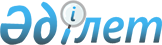 Об утверждении технического регламента "Требования к безопасности присадок к бензинам"
					
			Утративший силу
			
			
		
					Постановление Правительства Республики Казахстан от 23 июня 2010 года № 634. Утратило силу постановлением Правительства Республики Казахстан от 30 января 2017 года № 29
      Сноска. Утратило силу постановлением Правительства РК от 30.01.2017 № 29 (вводится в действие со дня его первого официального опубликования).
      В соответствии с Законом Республики Казахстан от 9 ноября 2004 года "О техническом регулировании" Правительство Республики Казахстан ПОСТАНОВЛЯЕТ:
      1. Утвердить прилагаемый технический регламент "Требования к безопасности присадок к бензинам".
      2. Настоящее постановление вводится в действие по истечении шести месяцев со дня первого официального опубликования. Технический регламент
"Требования к безопасности присадок к бензинам"
1. Область применения
      1. Настоящий технический регламент "Требования к безопасности присадок к бензинам" (далее - Технический регламент) устанавливает требования к безопасности присадок к бензинам.
      2. Технический регламент распространяется на присадки к бензинам, перечень которых приведен в приложении 1 к настоящему Техническому регламенту, согласно кодам единой Товарной номенклатуры внешнеэкономической деятельности таможенного союза (далее - ТН ВЭД ТС).
      Присадки к бензинам, выпускаемые в обращение на территории Республики Казахстан, в том числе ввозимые (импортируемые) должны соответствовать требованиям Технического регламента.
      3. Технический регламент устанавливает минимальные требования безопасности ко всему жизненному циклу присадок к бензинам.
      4. Идентификация присадок к бензинам производится путем использования кодов ТН ВЭД ТС, по маркировке и сопроводительным документам, параметрам, показателям и требованиям, которые в совокупности достаточны для идентификации.
      5. Существуют следующие основные группы присадок к бензинам:
      1) присадки, улучшающие энергетические свойства бензина и процесс их сгорания в двигателях: антидетонаторы к бензинам; улучшающие процесс сгорания среднедистиллятных и остаточных бензинов (повышающие полноту сгорания среднедистиллятных бензинов, уменьшающие количество отложений при сгорании остаточных бензинов (уменьшающие количество вредных выбросов в атмосферу), противодымные присадки, присадки для уменьшения периода задержки самовоспламенения бензина);
      2) присадки, способствующие сохранению свойств бензинов при их хранении, транспортировке и использовании в двигателях; антиокислительные; деактиваторы металлов; диспергирующие;
      3) присадки, предотвращающие вредное воздействие бензинов на топливную аппаратуру, трубопроводы и емкости; а также противоизносные и противокоррозионные;
      4) присадки различного назначения: повышающие электропроводность бензинов (антистатические), биоциды, красители, коагулянты, присадки для ускорения приработки деталей двигателей и другие.
      6. Основными опасными факторами (рисками), которые следует избегать в процессах жизненного цикла присадок к бензинам, являются:
      1) повышенная или пониженная температура окружающей среды;
      2) неравномерное распределение груза при транспортировании;
      3) опасные эксплуатационные процессы, при которых выделяется избыточное количество тепла;
      4) опасные эксплуатационные процессы, при которых оказывается давление на упаковку или тару присадок к бензинам;
      5) попадание присадок к бензинам в питьевую воду;
      6) попадание присадок к бензинам в желудочно-кишечный тракт, слизистую оболочку и дыхательные пути человека.
      7. Технический регламент не устанавливает требования безопасности присадок к дизельным, авиационным топливам, смазочным материалам и специальным жидкостям. 2. Термины и определения
      8. В Техническом регламенте применяются термины и определения, установленные законами Республики Казахстан от 9 ноября 2004 года "О техническом регулировании", от 21 июля 2007 года "О безопасности химической продукции", а также следующий:
      присадки к бензинам - вещества, добавляемые в бензин для улучшения его эксплуатационных свойств. 3. Условия обращения присадок к бензинам на территории
Республики Казахстан
      9. Присадки к бензинам должны соответствовать требованиям, установленным Техническим регламентом.
      10. Присадки могут быть поставлены на рынок и реализованы только в том случае, если они не представляют опасности для жизни и здоровья человека и окружающей среде при применении по назначению.
      11. По запросу потребителя ему должна быть предоставлена дополнительная информация о присадках к бензинам и мерах защиты от воздействия их опасных свойств на жизнь и здоровье человека, окружающую среду.
      12. Сопроводительные документы к присадкам к бензинам должны содержать информацию о классификации и мерах предосторожности для снижения риска опасности.
      13. Предупредительная и идентифицирующая маркировка присадок к бензинам наносится в виде текста, символов. 4. Требования к безопасности присадок к бензинам
      14. Присадки к бензинам должны соответствовать показателям, приведенным в приложении 3 к настоящему Техническому регламенту.
      15. Не допускается применение присадок к бензинам, содержащих металлы (свинец, марганец, медь и железо). 5. Требования к маркировке присадок к бензинам
      16. На потребительскую тару должна быть наклеена бумажная этикетка либо сделана надпись, содержащая:
      1) наименование присадки к бензинам;
      2) обозначение нормативного документа;
      3) товарный знак предприятия-изготовителя;
      4) массу нетто или объем;
      5) дату изготовления присадки к бензинам (месяц и год);
      6) срок хранения;
      7) номер партии.
      17. Маркировка груза осуществляется в соответствии с Перечнем стандартных символов опасности, которые указываются при предупредительной маркировке химической продукции. Наносятся надписи: "Огнеопасно" - для легковоспламеняющихся жидкостей, "Яд" - для ядовитых.
      18. На каждой единице транспортной тары с присадками к бензинам должна быть сделана с помощью трафарета или штампа несмываемая водой и нефтепродуктами надпись, содержащая наименование присадки к бензинам и дату изготовления.
      19. Если на транспортной таре с присадкой не может быть сделана указанная надпись, то к таре прикрепляют ярлык или наклеивают этикетку с этой надписью.
      20. В ящик с упакованными в потребительскую тару присадками вкладывают ярлык (или наклеивают этикетку), содержащий следующие данные:
      1) товарный знак предприятия-изготовителя;
      2) объем и количество потребительской тары;
      3) номер упаковщика;
      4) дату упаковывания.
      21. На транспортную тару наносят транспортную маркировку и манипуляционные знаки, и маркировку, характеризующую транспортную опасность груза.
      22. Каждая партия присадок к бензинам должна сопровождаться документом о качестве. 6. Требования к упаковке присадок к бензинам
      23. Упаковка и тара, предназначенные для заполнения присадками к бензинам, должна обеспечивать безопасное хранение, транспортировку и реализацию продукции.
      24. Тара, предназначенная для заполнения присадками к бензинам, должна быть предварительно осмотрена. При загрязнении тару необходимо промыть горячей водой или пропарить до полного удаления загрязнений и просушить.
      25. Степень заполнения тары должна быть не более 95 % полного объема.
      26. Металлические бидоны и банки (кроме имеющих литографированное покрытие) по требованию потребителей должны быть смазаны по всей поверхности консервационными смазками или маслами.
      27. После заполнения тару (за исключением тары, покрытой консервационными смазками) протирают, до полного отсутствия на ней остатков масел и прочих загрязнений.
      28. Транспортная тара с присадками к бензинам должна быть опломбирована.
      29. Формирование пакетов предусматривает создание укрепленной грузовой единицы с применением средств пакетирования и скрепления, состоящей из одного или нескольких грузов и подготовленной к транспортно-перегрузочным операциям, складированию и хранению.
      30. В качестве средств пакетирования используют плоские поддоны, специализированные поддоны, подкладки, бруски, и другие средства пакетирования. 7. Требования к транспортированию присадок к бензинам
      31. Присадки к бензинам транспортируют в цистернах с внутренним маслобензостойким и паростойким защитным покрытием, удовлетворяющим требованиям электростатической искробезопасности.
      32. Из цистерн присадки к бензинам должны быть слиты полностью. При этом в цистернах, не имеющих нижнего сливного устройства, допускается остаток не более 1 см.
      33. Цистерны, подаваемые для подготовки под налив должны сопровождаться документом, содержащим наименование слитого продукта. При отсутствии указанного документа наименование слитого продукта устанавливают анализом остатка из цистерны.
      34. Цистерны, используемые для перевозки присадок к бензинам в кольцевых маршрутах, должны проходить профилактическую обработку через промежутки времени, установленные по согласованию изготовителя с потребителем.
      35. Присадки к бензинам, упакованные в транспортную тару, следует транспортировать в контейнерах или транспортными пакетами в крытых транспортных средствах в соответствии с правилами перевозок грузов.
      36. При транспортировании мелким количеством присадки к бензинам упаковывают в плотные дощатые ящики или металлическую тару.
      37. Изготовитель должен гарантировать соответствие качества присадок к бензинам требованиям регламента при соблюдении условий транспортирования и хранения, установленных настоящим Техническим регламентом. 8. Требования к приемке и хранению присадок к бензинам
      38. Присадки к бензинам принимают партиями. Партией считают любое количество присадок к бензинам, изготовленных в ходе непрерывного технологического цикла, однородное по показателям качества и компонентному составу, сопровождаемое одним документом о качестве.
      39. При получении неудовлетворительных результатов испытаний хотя бы по одному показателю, проводят повторные испытания вновь отобранной пробы из той же партии. Результаты повторных испытаний распространяются на всю партию.
      40. Присадки к бензинам проверяются на соответствие качеству индивидуально, в зависимости от рекомендации производителя и химического состава.
      41. Присадки к бензинам в таре должны храниться на стеллажах, поддонах или в штабелях в крытых складских помещениях. Тару с присадками к бензинам устанавливают пробками вверх. Гарантийный срок хранения присадки к бензинам устанавливается изготовителем.
      42. В помещениях для хранения и использования присадок к бензинам запрещается обращение с открытым огнем. Электрооборудование, электрические сети и искусственное освещение должны быть взрывобезопасного исполнения.
      43. Помещение для хранения присадок к бензинам оборудуется общеобменной вытяжной системой вентиляции.
      44. Помещения, здания и сооружения для хранения присадок к бензинам следует обеспечить исправными первичными средствами пожаротушения, а также автоматической пожарной сигнализацией и автоматической установкой пожаротушения, в соответствии с постановлением Правительства Республики Казахстан от 16 января 2009 года № 14 "Об утверждении Технического регламента "Общие требования к пожарной безопасности" и постановлением Правительства Республики Казахстан от 29 августа 2008 года № 796 "Об утверждении Технического регламента "Требования по оборудованию зданий, помещений и сооружений системами автоматического пожаротушения и автоматической пожарной сигнализации, оповещения и управления эвакуацией людей при пожаре". 9. Требования к утилизации присадок к бензинам
      45. Физические и юридические лица, в процессе хозяйственной деятельности которых образуются отходы, обязаны предусмотреть меры безопасного обращения с ними, соблюдать экологические и санитарно-эпидемиологические требования и выполнять мероприятия по их утилизации, обезвреживанию и безопасному удалению.
      46. Запрещается смешивать опасные отходы с неопасными и (или) инертными отходами, а также различные виды опасных отходов между собой в процессе их производства, транспортировки и размещения. 10. Охрана труда и окружающей среды
      47. Сточные воды, при попадании присадок к бензинам необходимо очищать и обезвреживать. Сброс (смыв) непригодных присадок к бензинам в дренажные системы, а также сброс необезвреженных (неочищенных) от присадок к бензинам сточных вод в бытовую канализацию или в водоемы не допустим.
      48. Оборудование и аппараты процессов слива и налива присадок к бензинам должны быть герметизированы с целью исключения попадания присадок к бензинам в системы бытовой, промышленной и ливневой канализации, а также в открытые водоемы и почву, а его паров в воздушную среду.
      49. Помещения для работ с присадками к бензинам должны быть оборудованы общеобменной вентиляцией, места интенсивного выделения паров присадок к бензинам должны быть снабжены местными отсосами.
      50. Работу в зоне с высокой концентрацией паров присадок к бензинам необходимо проводить с применением средств защиты органов дыхания, кратковременно - фильтрующих противогазов; долговременно - шланговых противогазов.
      51. При работе с присадками к бензинам необходимо соблюдать правила личной гигиены.
      52. Не допускается ввод в действие и эксплуатация объектов по производству, хранению и утилизации отходов присадок к бензинам, непригодных присадок к бензинам и тары из под них, без принятых в соответствии с экологическим законодательством Республики Казахстан сооружений (установок) по очистке выбросов в атмосферу, сбору и обезвреживанию сточных вод. 11. Подтверждение соответствия
      53. Подтверждение соответствия присадок к бензинам требованиям Закона Республики Казахстан от 9 ноября 2004 года "О техническом регулировании" осуществляется в форме обязательного подтверждения соответствия.
      54. Схемы сертификации присадок к бензинам приводятся в приложении 2 Технического регламента. 12. Переходный период
      55. Со дня введения в действие настоящего Технического регламента присадки к бензинам, выпускаемые в обращение на территории Республики Казахстан, в том числе ввозимые (импортируемые), должны соответствовать требованиям настоящего Технического регламента.
      56. С момента введения в действие настоящего Технического регламента нормативные правовые акты и нормативные документы, действующие на территории Республики Казахстан, до приведения их в соответствие с настоящим Техническим регламентом применяются в части, не противоречащей настоящему Техническому регламенту.
      57. Технический регламент вводится в действие по истечении шести месяцев со дня его первого официального опубликования. Перечень
присадок к бензинам, на которые распространяется
настоящий технический регламент Схема сертификации продукции
      Примечания:
      * - необходимость и объем испытаний определяет орган по подтверждению соответствия продукции по результатам контроля за сертифицированной системой менеджмента качества (производством)
      ** - осуществляет орган, выдавший сертификат на систему менеджмента качества. Требования к характеристикам присадок к бензинам
      1 Присадки к бензинам на основе изопропилового спирта
      2 Присадки к бензинам на основе полиизобутилена
      3 Присадки к бензинам на основе метил-трет-бутилового эфира
      4 Присадки к бензинам на основе диэтиленгликоля
      5 Присадки к бензинам на основе метилметакрилата
					© 2012. РГП на ПХВ «Институт законодательства и правовой информации Республики Казахстан» Министерства юстиции Республики Казахстан
				
Премьер-Министр
Республики Казахстан
К. МасимовУтвержден
постановлением Правительства
Республики Казахстан
от 23 июня 2010 года № 634Приложение 1
к техническому регламенту
"Требование к безопасности
присадок к бензинам"
Код ТН ВЭД ТС
Наименование позиции
2909 41 000 0
2,2-оксидиэтанол (диэтиленгликоль, дигликоль)
2905 12 000 0
пропан-1-ол (спирт пропиловый) и пропан-2-ол (спирт

изопропиловый)
2905 14 100 0
2 - метил пропан - 2 ол (требутиловый спирт)
2933 69 300 0
2,6-ди-трет-бутил-4-[4,6 бис

(октилтио)-1,3,5-триазин-2-ил-амино] фенол
3902 20 000 0
полиизобутилен
3811
Антидетонаторы, антиоксиданты, ингибиторы смолообразования,

загустители, антикоррозионные вещества и присадки готовые

прочие к нефтепродуктам (включая бензин) или другим

жидкостям, используемым в тех же целях, что и

нефтепродукты
3811 11 900 0
- - - прочие
3811 19 000 0
- - прочие
2909
метил-трет-бутиловый эфир
2916 14 100 0
метилметакрилатПриложение 2
к техническому регламенту
"Требование к безопасности
присадок к бензинам"
Номер

схемы
Способы

подтверждения

соответствия
Проверка

производства
Инспекционный

контроль
Срок

действия

сертификата
Примечание
1
2
3
4
5
6
1
Испытания типа
6 мес.
Маркировка не

производится
2
Испытания типа
Анализ

состояния

производства
Испытания

образцов, взятых

у продавца.

Анализ состояния

производства
12 мес.
Маркируется вся

выпускаемая

продукция данного

типа
3
Испытания типа
Анализ

состояния

производства
Испытания

образцов, взятых

у изготовителя.

Анализ состояния

производства
12 мес.
Маркируется вся

выпускаемая

продукция данного

типа
4
Испытания типа
Анализ

состояния

производства
Испытания

образцов, взятых

у продавца.

Испытания

образцов, взятых

у изготовителя.

Анализ состояния

производства
18 мес.
Маркируется вся

выпускаемая

продукция данного

типа
5
Испытания типа
Сертификация

системы

менеджмента

качества
Испытания

образцов,*

взятых у

продавца.

Испытания

образцов, взятых

у изготовителя.

Контроль

производства

(системы

менеджмента

качества)**
36 мес.
Маркируется вся

выпускаемая

продукция данного

типа
6
Испытания типа
Сертификация

системы

менеджмента

качества
Контроль системы

менеджмента

качества**
36 мес.
Маркировка не

производится
7
Испытания

партии
Устанавли-

вается, но

не более

срока

годности

продукции
Маркировка не

производится
8
Испытания

каждого

изделия
Устанавли-

вается, но

не более

срока

годности

продукции
Маркируется каждое

изделиеПриложение 3
к техническому регламенту
"Требование к безопасности
присадок к бензинам"
Характеристики моторных присадок
Единица

измерения
Норма в отношении марки
Внешний вид
Бесцветная прозрачная

жидкость, не имеющая

механических примесей
Плотность при 20 оС, не более
г/см3
0,819
Массовая доля изопропилового спирта
%
87
Массовая доля кислот в пересчете на

уксусную кислоту, не более
%
10
Массовая доля сернистых соединений в

пересчете на серу, не более
%
0,0001
Массовая доля карбонильных соединений в

пересчете на группу СО, не более
%
0,8
Нерастворимые в воде вещества (полимеры)
Выдерживает испытание
Характеристики моторных присадок
Единица

измерения
Норма в отношении марки
Внешний вид
От белого до светло

серого
Массовая доля золы, не более
%
0,04
Потери массы при сушке, не более
%
0,7
Характеристики моторных присадок
Единица

измерения
Норма в отношении марки
Плотность при 15 оС, не более
г/см3
0,7460
Характеристики моторных присадок
Единица

измерения
Норма в отношении марки
Внешний вид
Бесцветная или желтоватая

прозрачная жидкость
Плотность при 20 оС, не более
г/см3
1,116
Массовая доля этиленгликоля, не более
%
0,15
Массовая доля воды, не более
%
0,03
Массовая доля кислот в пересчете на

уксусную кислоту, не более
%
0,005
Характеристики моторных присадок
Единица

измерения
Норма в отношении марки
Внешний вид
Бесцветная прозрачная

жидкость
Плотность при 20 оС, не более
г/см3
0,942
Массовая доля примесей
%
0,13
Массовая доля воды, не более
%
0,04
Массовая доля кислот в пересчете на

метакриловую кислоту, не более
%
0,004
Температура вспышки в закрытом тигле, не

более
оС
8